ПОСТАНОВЛЕНИЕ№ 37                                                                                от 05 сентября 2022 годаО внесении изменений в административный регламент предоставления муниципальной услуги «Утверждение схемы расположения земельного участка на кадастровом плане территории», утвержденный постановлением администрации Шоруньжинского сельского поселения от 26 декабря 2018 года № 61 	Руководствуясь Земельным кодексом Российской Федерации, Федеральным законом от 30 декабря 2021 года № 478-ФЗ «О внесении изменений в отдельные законодательные акты Российской Федерации», Уставом Шоруньжинского сельского поселения Шоруньжинская сельская администрация постановляет:1. Внести в административный регламент предоставления муниципальной услуги «Утверждение схемы расположения земельного участка на кадастровом плане территории», утвержденный постановлением администрации Шоруньжинского сельского поселения от 26 декабря 2018 года № 61, следующие изменения:1.1.  по тексту слова: - «администрации Шоруньжинского сельского поселения» в соответствующем падеже заменить словами «Шоруньжинская сельская администрация» в соответствующем падеже;- «муниципальное образование «Шоруньжинское сельское поселение» в соответствующем падеже заменить словами «Шоруньжинское сельское поселение» в соответствующем падеже;1.2. в пункте 2.10.2: - пункт 5 дополнить словами «, за исключением случаев, установленных федеральными законами»;- дополнить пунктом 6 следующего содержания: «6) разработка схемы расположения земельного участка, образование которого допускается исключительно в соответствии с утвержденным проектом межевания территории.». 2. Настоящее постановление разместить на официальном сайте Шоруньжинской сельской администрации в информационно-телекоммуникационной сети «Интернет» и вступает в силу после его обнародования за исключением пункта 1.2 вступающего в силу с 1 сентября 2022 года.3. Контроль за исполнением настоящего постановления оставляю за собой.    Глава Шоруньжинской сельской администрации                                      И.М. Евсеев  РОССИЙ ФЕДЕРАЦИИМАРИЙ ЭЛ РЕСПУБЛИКЫСЕМОРКО МУНИЦИПАЛ РАЙОНЫНУНЧО ЯЛ КУНДЕМ АДМИНИСТРАЦИЙЖЕТ.Ефремов урем  39  Шоруньжа села,                                                                                                                                                                                                                                                                                                                                                                                             индекс 425127тел.:. / факс: 8(83635)  9-43-45эл.адрес: shorunzha@mail.ru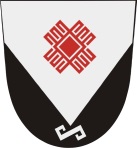 РОССИЙСКАЯ ФЕДЕРАЦИЯ РЕСПУБЛИКА МАРИЙ ЭЛМОРКИНСКИЙ МУНИЦИПАЛЬНЫЙ РАЙОНШОРУНЬЖИНСКАЯ СЕЛЬСКАЯ АДМИНИСТРАЦИЯул.Т.Ефремова, дом 39,с.Шоруньжаиндекс 425127тел./факс  8(83635) 9-43-45эл.адрес: shorunzha@mail.ru